 Název:  Designové myšlení 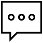 Anotace: Existují různé techniky, které mohou studentům pomoci naučit se přemýšlet inovativním způsobem a rozvinout jejich schopnosti řešení problémů. Designové myšlení je jednou z těchto metod. Skládá se z různých kreativních kroků, které vedou k vyřešení daného problému / vytvoření nového produktu atd. Jelikož je designové myšlení kreativním procesem založeném na „budování“ myšlenek1, tento didaktický materiál nejen pomáhá vysvětlit myšlenku této metody studentům, ale také nabízí rámec pro praktickou práci ve skupině.  Klíčová kompetence: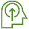 Schopnost používat designové myšlení jako metodu řešení problémů.   Očekávaný výsledek: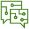 Studenti vědí, jaké jsou hlavní kroky designového myšlení a mohou tyto znalosti využít při řešení problémů a vytváření nových produktů/služeb.   Klíčová slova: designové myšlení, inovace, řízení, vývoj produktů, řešení problémů  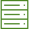 Cíle kurzu: - Porozumět tomu, jak může být přístup designového myšlení použit k inovacím a při řešení problémů.  - Prakticky si vyzkoušet kroky procesu designového myšlení.  Doba trvání: 1,5 hod.  ppt prezentace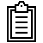 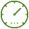  Teoretická část – vysvětlení obsahu: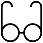 Plán lekce vychází z prezentace, která se skládá ze dvou hlavních částí: Představení konceptů designu a designového myšlení (které mohou být doprovázeny diskusí, snímky 1-7)Praktická skupinová práce (snímky 8-15)Během představení metod designového myšlení jsou studenti seznámeni se 4 hlavními body designového procesu (4C): kreativita (creativity), komplexita (complexity), kompromis (compromise) a volba (choice), (snímek 6). Lektor může zdůraznit, že studenti mají na tyto 4 body pamatovat i později během fáze skupinové práce. Pro skupinovou práci mohou být studenti rozděleni do skupin po 4-5 osobách. Měli by postupně dokončit úkoly v každém snímku podle časového rámce. Úkolem lektora je úlohu vysvětlit a během práce fungovat jako mentor. Užitečné odkazy:Úvod do designového myšlení: https://experience.sap.com/skillup/introduction-to-design-thinkingReference:https://www.huffingtonpost.com/soren-petersen/what-is-a-design-expert_b_1428817.htmlhttp://slideplayer.com/slide/5894743/https://experience.sap.com/skillup/introduction-to-design-thinking